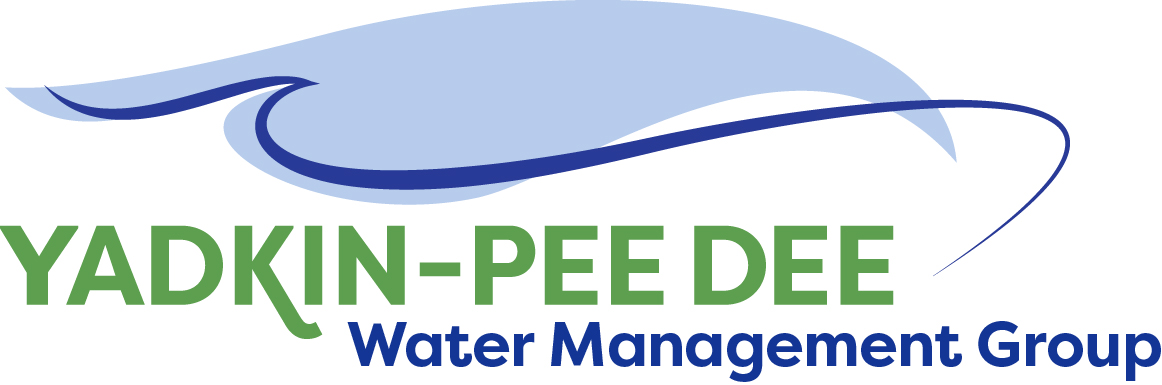 AGENDAYadkin-Pee Dee Water Management Group 10:00AM – 2:30PM, October 13, 2022Hybrid: Zoom & at Duke Energy’s Tillery Hydroelectric Plant179 Tillery Dam Road | Mt. Gilead, NC 27306                  Welcome							A. Lofton/ AllRoundtable Discussion					A. Lofton/ AllApproval of August Meeting Minutes			A. Lofton/ All		Water Resources Plan Update - HDR			S. Yeh/ AllSC River Basin Council Update				J. Crutchfield/ AllNonprofit Incorporation Update			M. Shea/ AllAquatic Weeds in the Yadkin River Basin		B. Hartis / AllNext Steps & Adjourn					A. Lofton/ AllDriving Directions:Address: 179 Tillery Dam Road | Mt. Gilead, NC 27306Turn into main entrance off Highway 731 (Duke Energy kiosk will be at entrance)Go over the bridge and take the first left onto plant access road (do not go straight over railroad tracks)Go through the entrance gate and under railroad trestle, administrative building is on your right.Park in front or side of administrative building. Please back into your parking space per Duke Energy policy.If you have PPE, please bring it with you. Hardhats, safety glasses, and closed toed 
      shoes (preferably leather, steel toe) will be required.